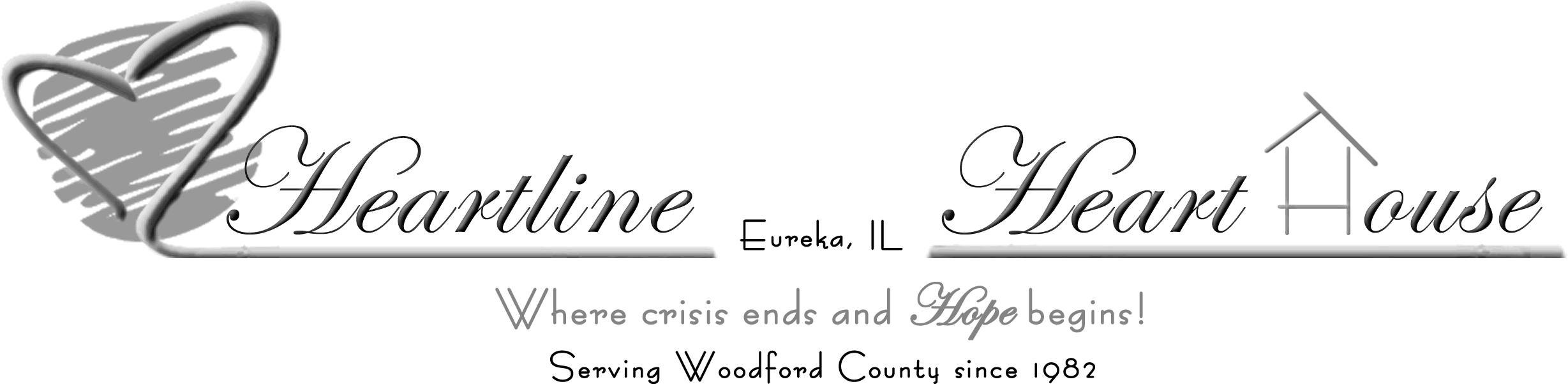  Heart House Resident AssistantJob DescriptionGENERAL DESCRIPTIONProvide on-site supervision, support, and accountability of the shelter and its residents.JOB REQUIREMENTSCPR and First Aid CertifiedMust be able to lift 25 lbs. and moderate physical laborFlexibility in circumstances, schedule and duties HOURS IN SHELTER8:00 p.m. – 8:00 a.m. Monday thru ThursdayReside in the shelter during this timeframe, working part-time when shelter residents are awake and then on-call as needed while residing in Resident Assistant Apartment within the shelter.    SPECIFIC DUTIESReside at the Heart House Women’s Shelter Serve as an example of appropriate interaction and responsible behavior for residents and volunteers, including confidentiality, attentiveness to house rules, cleanliness, politeness, conflict resolution, and respectFile appropriate forms with Heart House Program Manager regarding resident failure to complyProvide supervision for residents and facilitiesMaintain nightly log of activities within shelter and significant client interactionsDocuments services provided, enforces Heart House rules & proceduresProvide written Incident Report to Heart House Program Manager within 24 hours of unresolved client conflicts and/or emergency situationsMeet daily with Heart House Program Manager to discuss previous night activitiesSecuring facilities each eveningProcess Donations Log in donations and store appropriatelyPerforms telephone prescreens for individuals seeking shelterPerform medication audits on resident’s prescription medicationsPerform drug screens on residentsCreate monthly chore sheet and make changes as necessaryCheck and monitor resident choresClean, sanitize, and prepare shelter rooms in between residentsTransport residents, if necessaryDisburse hygiene products and food when necessary for residentsComplete safety forms, if necessaryComplete quarterly maintenance reportsPerform additional duties as assigned